          Филиал Муниципального автономного общеобразовательного учреждения               «Прииртышская средняя общеобразовательная школа»-«Полуяновская СОШ» 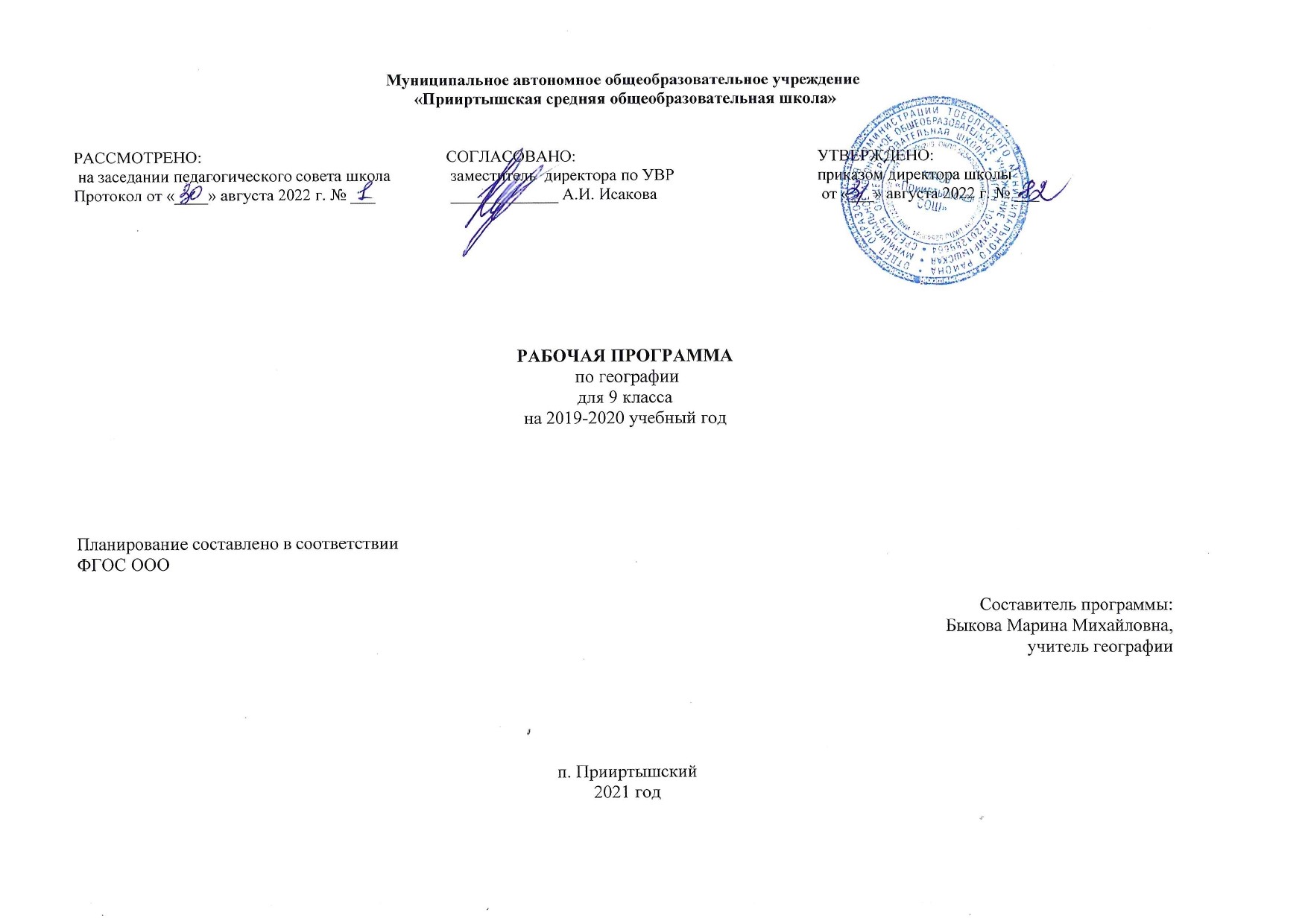 РАБОЧАЯ ПРОГРАММА по геометриидля 7 класса    на 2022-2023 учебный год Планирование составлено в соответствии  ФГОС ООО Составитель программы: Курманалеева Равия Рисовнаучитель математики первой квалификационной категории                                                                                                                     д.Полуянова                                                                                                                          2022Планируемые результаты освоения учебного предмета «Геометрия»1) формирование представлений о математике как о методе познания действительности, позволяющем описывать и изучать реальные процессы и явления:осознание роли математики в развитии России и мира;возможность привести примеры из отечественной и всемирной истории математических открытий и их авторов;2) развитие умений работать с учебным математическим текстом (анализировать, извлекать необходимую информацию), точно и грамотно выражать свои мысли с применением математической терминологии и символики, проводить классификации, логические обоснования, доказательства математических утверждений:оперирование понятиями: множество, элемент множества, подмножество, принадлежность, нахождение пересечения, объединения подмножества в простейших ситуациях;решение сюжетных задач разных типов на все арифметические действия;применение способа поиска решения задачи, в котором рассуждение строится от условия к требованию или от требования к условию;составление плана решения задачи, выделение этапов ее решения, интерпретация вычислительных результатов в задаче, исследование полученного решения задачи;нахождение процента от числа, числа по проценту от него, нахождения процентного отношения двух чисел, нахождения процентного снижения или процентного повышения величины;решение логических задач;3) развитие представлений о числе и числовых системах от натуральных до действительных чисел; овладение навыками устных, письменных, инструментальных вычислений:оперирование понятиями: натуральное число, целое число, обыкновенная дробь, десятичная дробь, смешанное число, рациональное число, иррациональное число;использование свойства чисел и законов арифметических операций с числами при выполнении вычислений;использование признаков делимости на 2, 5, 3, 9, 10 при выполнении вычислений и решении задач;выполнение округления чисел в соответствии с правилами;сравнение чисел;оценивание значения квадратного корня из положительного целого числа;4) овладение символьным языком алгебры, приемами выполнения тождественных преобразований выражений, решения уравнений, систем уравнений, неравенств и систем неравенств; умения моделировать реальные ситуации на языке алгебры, исследовать построенные модели с использованием аппарата алгебры, интерпретировать полученный результат:выполнение несложных преобразований для вычисления значений числовых выражений, содержащих степени с натуральным показателем, степени с целым отрицательным показателем;выполнение несложных преобразований целых, дробно рациональных выражений и выражений с квадратными корнями; раскрывать скобки, приводить подобные слагаемые, использовать формулы сокращенного умножения;решение линейных и квадратных уравнений и неравенств, уравнений и неравенств, сводящихся к линейным или квадратным, систем уравнений и неравенств, изображение решений неравенств и их систем на числовой прямой;5) овладение системой функциональных понятий, развитие умения использовать функционально-графические представления для решения различных математических задач, для описания и анализа реальных зависимостей:определение положения точки по ее координатам, координаты точки по ее положению на плоскости;нахождение по графику значений функции, области определения, множества значений, нулей функции, промежутков знакопостоянства, промежутков возрастания и убывания, наибольшего и наименьшего значения функции;построение графика линейной и квадратичной функций;оперирование на базовом уровне понятиями: последовательность, арифметическая прогрессия, геометрическая прогрессия;использование свойств линейной и квадратичной функций и их графиков при решении задач из других учебных предметов;6) овладение геометрическим языком; развитие умения использовать его для описания предметов окружающего мира; развитие пространственных представлений, изобразительных умений, навыков геометрических построений:оперирование понятиями: фигура, точка, отрезок, прямая, луч, ломаная, угол, многоугольник, треугольник и четырехугольник, прямоугольник и квадрат, окружность и круг, прямоугольный параллелепипед, куб, шар; изображение изучаемых фигур от руки и с помощью линейки и циркуля;выполнение измерения длин, расстояний, величин углов с помощью инструментов для измерений длин и углов;7) формирование систематических знаний о плоских фигурах и их свойствах, представлений о простейших пространственных телах; развитие умений моделирования реальных ситуаций на языке геометрии, исследования построенной модели с использованием геометрических понятий и теорем, аппарата алгебры, решения геометрических и практических задач:оперирование на базовом уровне понятиями: равенство фигур, параллельность и перпендикулярность прямых, углы между прямыми, перпендикуляр, наклонная, проекция;проведение доказательств в геометрии;оперирование на базовом уровне понятиями: вектор, сумма векторов, произведение вектора на число, координаты на плоскости;решение задач на нахождение геометрических величин (длина и расстояние, величина угла, площадь) по образцам или алгоритмам;8) овладение простейшими способами представления и анализа статистических данных; формирование представлений о статистических закономерностях в реальном мире и о различных способах их изучения, о простейших вероятностных моделях; развитие умений извлекать информацию, представленную в таблицах, на диаграммах, графиках, описывать и анализировать массивы числовых данных с помощью подходящих статистических характеристик, использовать понимание вероятностных свойств окружающих явлений при принятии решений:формирование представления о статистических характеристиках, вероятности случайного события;решение простейших комбинаторных задач;определение основных статистических характеристик числовых наборов;оценивание и вычисление вероятности события в простейших случаях;наличие представления о роли практически достоверных и маловероятных событий, о роли закона больших чисел в массовых явлениях;умение сравнивать основные статистические характеристики, полученные в процессе решения прикладной задачи, изучения реального явления;9) развитие умений применять изученные понятия, результаты, методы для решения задач практического характера и задач из смежных дисциплин с использованием при необходимости справочных материалов, компьютера, пользоваться оценкой и прикидкой при практических расчетах:распознавание верных и неверных высказываний;оценивание результатов вычислений при решении практических задач;выполнение сравнения чисел в реальных ситуациях;использование числовых выражений при решении практических задач и задач из других учебных предметов;решение практических задач с применением простейших свойств фигур;выполнение простейших построений и измерений на местности, необходимых в реальной жизни;10) формирование информационной и алгоритмической культуры; формирование представления о компьютере как универсальном устройстве обработки информации; развитие основных навыков и умений использования компьютерных устройств;11) формирование представления об основных изучаемых понятиях: информация, алгоритм, модель - и их свойствах;12) развитие алгоритмического мышления, необходимого для профессиональной деятельности в современном обществе; развитие умений составить и записать алгоритм для конкретного исполнителя; формирование знаний об алгоритмических конструкциях, логических значениях и операциях; знакомство с одним из языков программирования и основными алгоритмическими структурами - линейной, условной и циклической;13) формирование умений формализации и структурирования информации, умения выбирать способ представления данных в соответствии с поставленной задачей - таблицы, схемы, графики, диаграммы, с использованием соответствующих программных средств обработки данных;14) формирование навыков и умений безопасного и целесообразного поведения при работе с компьютерными программами и в Интернете, умения соблюдать нормы информационной этики и права;Ученик научится:- распознавать плоские геометрические фигуры, различать их взаимное расположение, аргументировать суждения, используя определения, свойства,признаки;- изображать планиметрические фигуры; выполнять чертежи по условию задач; осуществлять преобразования планиметрических фигур;распознавать на чертежах, моделях и в окружающей обстановке основные пространственные тела, изображать их; иметь представления об их сечениях иразвѐртках;- вычислять значения геометрических величин (длин, углов, площадей, объемов);- решать геометрические задачи, опираясь на изученные свойства фигур и отношений между ними, применяя дополнительные построения,алгебраический и тригонометрический аппарат, идеи симметрии;- проводить доказательные рассуждения при решении задач, используя известные теоремы, обнаруживая возможности для их использования;- решать основные на построение с помощью циркуля и линейки: угла, равного данному; биссектрису данного угла; серединного перпендикуляра котрезку; прямой, параллельной данной прямой; треугольника по трѐм сторонам;- решать простейшие задачи в пространстве;- применять полученные знания при построениях геометрическими инструментами (линейка, угольник, циркуль, транспортир);- вычислять длины, площади основных геометрических фигур с помощью формул (используя при необходимости справочники и технические средства).Ученик получит возможность научиться:- овладеть методами решения задач на вычисления и доказательства; методом от противного, методом перебора вариантов;- выполнять расчеты по формулам, составлять формулы, выражающих зависимости между реальными величинами, находить нужные формулы всправочных материалах;- моделировать практические ситуации и исследовать построенные модели с использованием аппарата геометрии;- описывать зависимость между физическими величинами соответствующимиГеометрияуметь:-пользоваться языком геометрии для описания предметов окружающего мира;-распознавать геометрические фигуры, различать их взаимное расположение;-изображать геометрические фигуры; выполнять чертежи по условию задач;-распознавать на чертежах, моделях и в окружающей обстановке основные пространственные тела, изображать их;-решать геометрические задачи, опираясь на изученные свойства фигур и отношений между ними;-проводить доказательные рассуждения при решении задач, используя известные теоремы, обнаруживая возможности для их использования-решать простейшие планиметрические задачи в пространстве;Использовать приобретённые знания и умения в практической деятельности и повседневной жизни для:-описания реальных ситуаций на языке геометрии;-решения практических задач, связанных с нахождением геометрических величин ( используя при необходимости справочники и технические средства);-построений геометрическими инструментами ( линейка, угольник, циркуль, транспортир).Наглядная геометрия Ученик научится:распознавать на чертежах, рисунках, моделях и в окружающем мире плоские и пространственные геометрические фигуры;распознавать развертки куба, прямоугольного параллелепипеда, правильной пирамиды, цилиндра и конуса;определять по линейным размерам развертки фигуры линейные размеры самой фигуры и наоборотвычислять объем прямоугольного параллелепипедаВыпускник получит возможность :вычислять объемы пространственных геометрических фигур, составленных из прямоугольных параллелепипедов;углубить и развить представления о пространственных геометрических фигурах;применять понятие развертки для выполнения практических расчетов.Геометрические фигурыУченик научится:пользоваться языком геометрии для описания предметов окружающего мира и их взаимного расположения;распознавать и изображать на чертежах и рисунках геометрические фигуры и их конфигурации;находить значения длин линейных элементов фигур и их отношения, градусную меру углов от 0 до 180 градусов, применяя определения, свойства и признаки фигур и их элементов, отношения фигур(равенство, подобие, симметрии, поворот, параллельный перенос);оперировать с начальными понятиями тригонометрии и выполнить элементарные операции над функциями углов;решать задачи на доказательство, опираясь на изученные свойства фигур и отношений между ними и применяя изученные методы доказательства;решать несложные задачи на построение, применяя основные алгоритмы построения с помощью циркуля и линейки; решать простейшие планиметрические задачи в пространстве.Ученик получит возможность:овладеть методами решения задачи на вычисления и доказательства: методом от противного, методом подобия , методом перебора вариантов  и методом геометрических мест точек;приобрести опыт применения алгебраического и тригонометрического аппарата  и идей  достижения при решении геометрических задач;овладеть традиционной схемой решения задач на построение с помощью циркуля и линейки: анализ, построение, доказательство и исследование;научиться решать задачи на построение методом геометрического места точек и методом подобия;приобрести опыт исследования свойств планиметрических фигур с помощью компьютерных программ;приобрести опыт выполнения проектов по темам: «Геометрические преобразования на плоскости», «Построение отрезков по формуле»Измерение геометрических величин Ученмкк научится:использовать свойства измерения длин, площадей и углов при решении задач на нахождение длины отрезка, длины окружности, длины дуги окружности, градусной меры угла;вычислять длины линейных элементов фигур и их углы, используя формулы длины окружности и длины дуги окружности, формулы площадей фигур;вычислять площади треугольников, прямоугольников, параллелограммов, трапеций, кругов и секторов;вычислять длину окружности, длину дуги окружности;решать задачи на доказательство с использованием формул длины окружности и длины дуги окружности; формул площадей фигур;решать практические задачи, связанные с нахождением геометрических величин (используя при необходимости справочники и технические средства).Выпускник получит возможность:вычислять площади фигур, составления из двух или более прямоугольников, параллелограммов, треугольников, круга и сектора;вычислять площади многоугольников используя отношения равновеликости  и равносоставленности;приобрести опыт применения алгебраического и тригонометрического аппарата идей движения при решении задач на вычисление площадей многоугольников.Геометрические фигурыСвободно оперировать геометрическими понятиями при решении задач и проведении математических рассуждений;самостоятельно формулировать определения геометрических фигур, выдвигать гипотезы о новых свойствах и признаках геометрических фигур и обосновывать или опровергать их, обобщать или конкретизировать результаты на новые классы фигур, проводить в несложных случаях классификацию фигур по различным основаниям;исследовать чертежи, включая комбинации фигур, извлекать, интерпретировать и преобразовывать информацию, представленную на чертежах;решать задачи геометрического содержания, в том числе в ситуациях, когда алгоритм решения не следует явно из условия, выполнять необходимые для решения задачи дополнительные построения, исследовать возможность применения теорем и формул для решения задач;формулировать и доказывать геометрические утверждения.В повседневной жизни и при изучении других предметов:составлять с использованием свойств геометрических фигур математические модели для решения задач практического характера и задач из смежных дисциплин, исследовать полученные модели и интерпретировать результат.ОтношенияВладеть понятием отношения как метапредметным;свободно оперировать понятиями: равенство фигур, равные фигуры, равенство треугольников, параллельность прямых, перпендикулярность прямых, углы между прямыми, перпендикуляр, наклонная, проекция, подобие фигур, подобные фигуры, подобные треугольники;использовать свойства подобия и равенства фигур при решении задач.В повседневной жизни и при изучении других предметов: использовать отношения для построения и исследования математических моделей объектов реальной жизни.Измерения и вычисленияСвободно оперировать понятиями длина, площадь, объем, величина угла как величинами, использовать равновеликость и равносоставленность при решении задач на вычисление, самостоятельно получать и использовать формулы для вычислений площадей и объемов фигур, свободно оперировать широким набором формул на вычисление при решении сложных задач, в том числе и задач на вычисление в комбинациях окружности и треугольника, окружности и четырехугольника, а также с применением тригонометрии;самостоятельно формулировать гипотезы и проверять их достоверность.В повседневной жизни и при изучении других предметов:свободно оперировать формулами при решении задач в других учебных предметах и при проведении необходимых вычислений в реальной жизни.Геометрические построенияОперировать понятием набора элементов, определяющих геометрическую фигуру, владеть набором методов построений циркулем и линейкой;проводить анализ и реализовывать этапы решения задач на построение.В повседневной жизни и при изучении других предметов:выполнять построения на местности;оценивать размеры реальных объектов окружающего мира.ПреобразованияОперировать движениями и преобразованиями как метапредметными понятиями;оперировать понятием движения и преобразования подобия для обоснований, свободно владеть приемами построения фигур с помощью движений и преобразования подобия, а также комбинациями движений, движений и преобразований;использовать свойства движений и преобразований для проведения обоснования и доказательства утверждений в геометрии и других учебных предметах;пользоваться свойствами движений и преобразований при решении задач.В повседневной жизни и при изучении других предметов: применять свойства движений и применять подобие для построений и вычислений.Векторы и координаты на плоскостиСвободно оперировать понятиями вектор, сумма, разность векторов, произведение вектора на число, скалярное произведение векторов, координаты на плоскости, координаты вектора;владеть векторным и координатным методом на плоскости для решения задач на вычисление и доказательства;выполнять с помощью векторов и координат доказательство известных ему геометрических фактов (свойства средних линий, теорем о замечательных точках и т.п.) и получать новые свойства известных фигур;использовать уравнения фигур для решения задач и самостоятельно составлять уравнения отдельных плоских фигур.В повседневной жизни и при изучении других предметов: использовать понятия векторов и координат для решения задач по физике, географии и другим учебным предметам.История математикиПонимать математику как строго организованную систему научных знаний, в частности владеть представлениями об аксиоматическом построении геометрии и первичными представлениями о неевклидовых геометриях;рассматривать математику в контексте истории развития цивилизации и истории развития науки, понимать роль математики в развитии России.Методы математики Владеть знаниями о различных методах обоснования и опровержения математических утверждений и самостоятельно применять их;владеть навыками анализа условия задачи и определения подходящих для решения задач изученных методов или их комбинаций;характеризовать произведения искусства с учетом математических закономерностей в природе, использовать математические закономерности в самостоятельном творче Содержание учебного предмета «Геометрия»  1.Начальные геометрические сведения. (10 ч.)Возникновение геометрии из практики. Геометрические фигуры и тела. Равенство в геометрии. Точка, прямая и плоскость. Понятие о геометрическом месте точек. Расстояние. Отрезок, луч. Ломаная. Угол. Величина угла. Градусная мера угла. Длина отрезка. Прямой угол. Острые и тупые углы. Вертикальные и смежные углы. Биссектриса угла и ее свойства. Перпендикулярность прямых.Геометрия. Геометрические фигуры .Фигуры в геометрии и в окружающем миреГеометрическая фигура. Внутренняя, внешняя области фигуры, граница. Линии и области на плоскости. Выпуклая и невыпуклая фигуры. Плоская и неплоская фигуры. ВеличиныПонятие величины. Длина. Измерение длины. Единцы измерения длины.Величина угла. Градусная мера угла. Синус, косинус и тангенс острого угла прямоугольного треугольника. Понятие о площади плоской фигуры и ее свойствах. Измерение площадей. Единицы измерения площади.Представление об объеме пространственной фигуры и его свойствах. Измерение объема. Единицы измерения объемов.Выделение свойств объектов. Формирование представлений о метапредметном понятии «фигура». Точка, отрезок, прямая, луч, ломаная, плоскость, угол, биссектриса угла и ее свойства, виды углов, многоугольники, окружность и круг. Параллельность прямыхПризнаки и свойства параллельных прямых. Аксиома параллельности Евклида. Первичные представления о неевклидовых геометриях. Перпендикулярные прямыеПрямой угол. Перпендикуляр к прямой. Серединный перпендикуляр к отрезку. Свойства и признаки перпендикулярности прямых. Наклонные, проекции, их свойств.. Прямая и отрезок. Луч и угол. Сравнение отрезков и углов. Измерение углов. Смежные и вертикальные углы. Перпендикулярные прямые.Контрольная работа №1 по теме «Измерение отрезков и углов». 2.Треугольники. (16 ч.)Прямоугольные, остроугольные и тупоугольные треугольники. Перпендикуляр и наклонная к прямой. Высота, медиана, биссектриса. Равнобедренные и равносторонние треугольники; свойства и признаки равнобедренного треугольника.  Признаки равенства треугольников. Окружность и круг. Центр, радиус, диаметр. Дуга, хорда. Основные задачи на построение: деление        отрезка пополам, построение перпендикуляра к прямой, построение биссектрисы, деление отрезка на n равных частей.Треугольник. Первый признак равенства треугольников. Перпендикуляр к прямой. Медианы, биссектрисы и высоты. треугольника. Свойства равнобедренного треугольника. Второй и третий признаки равенства треугольников. Третий признаки равенства треугольников. Окружность. Построения циркулем и линейкой. Задачи на построение. Решение задач по теме: "Треугольники". Контрольная работа №2 по теме: «Треугольники»Измерения и вычисления. ВеличиныПонятие величины. Длина. Измерение длины. Единцы измерения длины.Величина угла. Градусная мера угла. Синус, косинус и тангенс острого угла прямоугольного треугольника. Понятие о площади плоской фигуры и ее свойствах. Измерение площадей. Единицы измерения площади.Представление об объеме пространственной фигуры и его свойствах. Измерение объема. Единицы измерения объемов.Измерения и вычисленияИнструменты для измерений и построений; измерение и вычисление углов, длин (расстояний), площадей, вычисление элементов треугольников с использованием тригонометрических соотношений. Площади. Формулы площади треугольника, параллелограмма и его частных видов, трапеции, формула Герона, формула площади выпуклого четырехугольника, формулы длины окружности и площади круга. Площадь кругового сектора, кругового сегмента. Площадь правильного многоугольника..Расстояния. Расстояние между точками. Расстояние от точки до прямой. Расстояние между фигурами. Равновеликие и равносоставленные фигуры. Свойства (аксиомы) длины отрезка, величины угла, площади и объема фигуры.Геометрические построенияГеометрические построения для иллюстрации свойств геометрических фигур.Инструменты для построений. Циркуль, линейка.Простейшие построения циркулем и линейкой: построение биссектрисы угла, перпендикуляра к прямой, угла, равного данному.Построение треугольников по трем сторонам, двум сторонам и углу между ними, стороне и двум прилежащим к ней углам, по другим элементам.Деление отрезка в данном отношении.Основные методы решения задач на построение (метод геометрических мест точек, метод параллельного переноса, метод симметрии, метод подобия).Этапы решения задач на построение. 3.Параллельные прямые. (10 ч.) Определения, доказательства, аксиомы и теоремы; следствия. Необходимые и достаточные условия. Контрпример. Доказательство от противного. Прямая и обратная теоремы. Понятие об аксиоматике и аксиоматическом построении геометрии. Пятый постулат Эвклида и его история. Параллельные и пересекающиеся прямые. Теоремы о параллельности и перпендикулярности прямых.Параллельные прямые. Признаки параллельности двух прямых. Аксиома параллельных прямых. Решение задач по теме "Параллельные          прямые" Параллельность прямых  Признаки и свойства параллельных прямых. Аксиома параллельности Евклида. Первичные представления о неевклидовых геометриях. Окружность, круг. Их элементы и свойства. Хорды и секущие, их свойства. Касательные и их свойства. Центральные и вписанные углы. Вписанные и описанные окружности для треугольников. Вписанные и описанные окружности для четырехугольников. Вневписанные окружности. Радикальная ось. Контрольная работа №3 по теме: «Параллельные прямые».4.Соотношения между сторонами и углами треугольника. (19 ч.)Сумма углов треугольника. Прямоугольные, остроугольные и тупоугольные треугольники. Неравенство треугольника. Внешние углы треугольника. Зависимость между величинам сторон и углов треугольника. Признаки равенства прямоугольных треугольников. Расстояние от точки до прямой. Расстояние между параллельными прямыми. Основные задачи на построение: деление отрезка пополам, построение треугольника по трем сторонам, построение перпендикуляра к прямой, построение биссектрисы, деление отрезка на n равных частей.Соотношения между сторонами и углами треугольника. Неравенство треугольника.Контрольная работа № 4 по теме: «Соотношения между сторонами и углами треугольника».Прямоугольные треугольники. Свойства прямоугольных треугольников. Признаки равенства прямоугольных треугольников. Расстояние от точки до прямой. Расстояние между параллельными прямыми. Построение треугольника по трем элементам. Решение задач по теме "Прямоугольные треугольники". Фигуры в пространстве (объемные тела)Многогранник и его элементы. Названия многогранников с разным положением и количеством граней. Первичные представления о пирамидах, параллелепипедах, призмах, сфере, шаре, цилиндре, конусе, их элементах и простейших свойствах. Отношения.Равенство фигурСвойства и признаки равенства треугольников. Дополнительные признаки равенства треугольников. Признаки равенства параллелограммов.     Контрольная работа №5 "Прямоугольные треугольники".5.Повторение. Решение задач. (13 ч.)Треугольники. Параллельные прямые. Соотношения между сторонами и углами треугольника.Итоговая контрольная работа.Признаки равенства треугольников. Свойства равнобедренного треугольника». Неравенство треугольника. Сумма углов треугольника. Параллельные и пересекающиеся прямые.   История математикиВозникновение математики как науки, этапы ее развития. Основные разделы математики. Выдающиеся математики и их вклад в развитие науки.Бесконечность множества простых чисел. Числа и длины отрезков. Рациональные числа. Потребность в иррациональных числах. Школа ПифагораЗарождение алгебры в недрах арифметики. Ал-Хорезми. Рождение буквенной символики. П. Ферма, Ф. Виет, Р. Декарт. История вопроса о нахождении формул корней алгебраических уравнений степеней, больших четырех. Н. Тарталья, Дж. Кардано, Н.Х. Абель, Э.Галуа.Появление метода координат, позволяющего переводить геометрические объекты на язык алгебры. Появление графиков функций. Р. Декарт, П. Ферма. Примеры различных координат.Задача Леонардо Пизанского (Фибоначчи) о кроликах, числа Фибоначчи. Задача о шахматной доске. Сходимость геометрической прогрессии.Истоки теории вероятностей: страховое дело, азартные игры. П. Ферма, Б. Паскаль, Я. Бернулли, А.Н. Колмогоров.От земледелия к геометрии. Пифагор и его школа. Фалес, Архимед. Платон и Аристотель. Построение правильных многоугольников. Триссекция угла. Квадратура круга. Удвоение куба. История числа π. Золотое сечение. «Начала» Евклида. Л. Эйлер, Н.И. Лобачевский. История пятого постулата.Геометрия и искусство. Геометрические закономерности окружающего мира.Астрономия и геометрия. Что и как узнали Анаксагор, Эратосфен и Аристарх о размерах Луны, Земли и Солнца. Расстояния от Земли до Луны и Солнца. Измерение расстояния от Земли до Марса. Роль российских ученых в развитии математики: Л.Эйлер. Н.И. Лобачевский, П.Л. Чебышев, С. Ковалевская, А.Н. Колмогоров. Математика в развитии России: Петр I, школа математических и навигацких наук, развитие российского флота, А.Н. Крылов. Космическая программа и М.В. Келдыш.Тематическое планирование  (Приложение) Календарно-тематическое планирование  №                                                             ТемыКоличество часов Начальные геометрические сведения     101Прямая и отрезок 2Предмет геометрия3Луч и угол4Измерение отрезков 5Сравнение отрезков и углов6Измерение отрезков7Измерение углов и отрезков. Решение задач8Смежные и вертикальные углы9Перпендикулярные прямые10Решение  задач. Подготовка к контрольной работе11Обобщение и систематизация знаний по теме «Начальные геометрические сведения( № 1) Треугольник  1612Треугольник13Первый признак равенства треугольников14Решение задач на применение первого признака равенства треугольников15Медиана, биссектриса и высота треугольника16Свойства равнобедренного треугольника17Решение задач по теме «Равнобедренный треугольник»18Второй признак равенства треугольников19Решение задач на применение второго признака  равенства20Третий признак равенства треугольников21Решение задач на применение  третьего признака  равенства треугольников22Окружность23Примеры задач на построение24Решение задач на построение.25Решение задач на применение признаков равенства треугольников26Решение задач. Подготовка к контрольной работе27Обобщение и систематизация знаний по теме «Признаки равенства треугольников» (№ 2)Параллельные прямые   1128Параллельные прямые29Признаки параллельности прямых30Практические способы построения параллельных прямых.31Решение задач по теме «Признаки параллельности прямых»32Аксиома параллельных прямых33Свойства параллельных прямых34Свойства параллельных прямых35Решение задач по теме «Параллельные прямые.36Решение задач по теме «Свойства  параллельных прямых»37Решение задач. Подготовка к контрольной работе.38Обобщение и систематизация знаний  по теме «Параллельные прямые» (№ 3)Соотношения между сторонами и углами треугольника   1939Сумма углов треугольника. 40Сумма углов треугольника. Решение задач. 41Соотношение между сторонами и углами треугольника42Соотношение между сторонами и углами треугольника. Решение задач.43Неравенство треугольника.44Решение задач. Подготовка к контрольной работе45Обобщение и систематизация знаний по теме «Сумма углов треугольника» (№ 4)46Прямоугольные треугольники47Решение задач  на применение свойств прямоугольного треугольника.48Признаки равенства прямоугольного треугольника49Прямоугольный треугольник. Решение задач.50Расстояние от точки до прямой .Расстояние между параллельными прямыми.51Построение треугольника по трем элементам. Построение треугольника по двум сторонам и углу между ними.52Построение треугольника по трем элементам. Построение треугольника по трем сторонам53Построение треугольника по трем элементам.  Построение треугольника по двум сторонам и углу между ними. Решение задач54Решение задач на построение55Решение задач. Подготовка к контрольной работе.56Обобщение и систематизация знаний  по теме «Прямоугольный треугольник. Построение треугольника по трем элементам» (№ 5)Повторение     1257Повторение по теме «Начальные геометрические сведения»58Повторение по теме «Признаки равенства треугольников»59Повторение по теме «Признаки равенства  прямоугольных треугольников. Равнобедренный треугольник»60Повторение по теме «Параллельные прямые»61Повторение по теме «Соотношение между сторонами и углами треугольника»62Повторение по теме «Задачи на построение»63Подготовка к контрольной работе. Решение задач64Решение задач65Решение задач66Итоговое обобщение и систематизация знаний   (№ 6)67Анализ итогов контрольной работы68Итоговое повторениеИтого за 1 четверть16Итого за 2 четверть16Итого за 3 четверть20Итого за 3 четверть16Итого за год68№ п/п№ п/п№ п/п№ в теме№ в темеДатаДатаДата№ 3Планируемые предметные результатыПланируемые предметные результатыПланируемые предметные результаты№ п/п№ п/п№ п/п№ в теме№ в темепланфактфакт Раздел, тема Раздел, тема Раздел, темаТип урока, форма проведенияПланируемые предметные результатыПланируемые предметные результатыПланируемые предметные результатыРаздел 1. Начальные геометрические сведения (10часов)Раздел 1. Начальные геометрические сведения (10часов)Раздел 1. Начальные геометрические сведения (10часов)Раздел 1. Начальные геометрические сведения (10часов)Раздел 1. Начальные геометрические сведения (10часов)Раздел 1. Начальные геометрические сведения (10часов)Раздел 1. Начальные геометрические сведения (10часов)Раздел 1. Начальные геометрические сведения (10часов)Раздел 1. Начальные геометрические сведения (10часов)Раздел 1. Начальные геометрические сведения (10часов)Раздел 1. Начальные геометрические сведения (10часов)Раздел 1. Начальные геометрические сведения (10часов)Раздел 1. Начальные геометрические сведения (10часов)Раздел 1. Начальные геометрические сведения (10часов)Раздел 1. Начальные геометрические сведения (10часов)1.1.11104.0904.0904.09Предмет геометрияПредмет геометрияПредмет геометрияУрок открытия новых знанийЗнать, что через две точки можно провести только одну прямую;-определять взаимное расположение точки и прямойУметь строить и обозначать луч; строить и обозначать углыЗнать, что через две точки можно провести только одну прямую;-определять взаимное расположение точки и прямойУметь строить и обозначать луч; строить и обозначать углыЗнать, что через две точки можно провести только одну прямую;-определять взаимное расположение точки и прямойУметь строить и обозначать луч; строить и обозначать углы2.2.22207.0907.0907.09Прямая и отрезокПрямая и отрезокПрямая и отрезокУрок открытия новых знанийЗнать свойства луча; определения прямой и отрезкаУметь строить и обозначать луч;Уметь строить и обозначать углыЗнать свойства луча; определения прямой и отрезкаУметь строить и обозначать луч;Уметь строить и обозначать углыЗнать свойства луча; определения прямой и отрезкаУметь строить и обозначать луч;Уметь строить и обозначать углы3.3.33311.0911.0911.09Луч и уголЛуч и уголЛуч и уголУрок рефлексии.Знать свойства луча; определения прямой и отрезка, углаУметь доказывать равенство фигур;Уметь строить биссектрису угла с помощью транспортираЗнать свойства луча; определения прямой и отрезка, углаУметь доказывать равенство фигур;Уметь строить биссектрису угла с помощью транспортираЗнать свойства луча; определения прямой и отрезка, углаУметь доказывать равенство фигур;Уметь строить биссектрису угла с помощью транспортира4.4.11114.0914.0914.09Сравнение отрезков и угловСравнение отрезков и угловСравнение отрезков и угловУрок открытия новых знанийЗнать свойства луча; определения прямой и отрезка, углаУметь доказывать равенство фигур;Уметь строить биссектрису угла с помощью транспортираЗнать свойства луча; определения прямой и отрезка, углаУметь доказывать равенство фигур;Уметь строить биссектрису угла с помощью транспортираЗнать свойства луча; определения прямой и отрезка, углаУметь доказывать равенство фигур;Уметь строить биссектрису угла с помощью транспортира5.5.22218.0918.0918.09Измерение отрезковИзмерение отрезковИзмерение отрезковУрок рефлексии.Знать свойства луча; определения прямой и отрезкаУметь строить и сравнивать , измерять отрезкиЗнать свойства луча; определения прямой и отрезкаУметь строить и сравнивать , измерять отрезкиЗнать свойства луча; определения прямой и отрезкаУметь строить и сравнивать , измерять отрезки6.6.33321.0921.0921.09Измерение углов и отрезков. Решение задачИзмерение углов и отрезков. Решение задачИзмерение углов и отрезков. Решение задачУрок рефлексии.Знать свойства луча; определения прямой и отрезкаУметь находить градусную меру угла и строить углы заданной градусной мерой;-различать прямой, развернутый, острый и тупой углыЗнать свойства луча; определения прямой и отрезкаУметь находить градусную меру угла и строить углы заданной градусной мерой;-различать прямой, развернутый, острый и тупой углыЗнать свойства луча; определения прямой и отрезкаУметь находить градусную меру угла и строить углы заданной градусной мерой;-различать прямой, развернутый, острый и тупой углы7.7.11125.0925.0925.09Смежные и вертикальные углыСмежные и вертикальные углыСмежные и вертикальные углыУрок открытия новых знанийЗнать понятия смежного и вертикального углаУметь строить угол смежный с данным углом, вертикальный угол;-уметь определять их по чертежу;-уметь строитьЗнать понятия смежного и вертикального углаУметь строить угол смежный с данным углом, вертикальный угол;-уметь определять их по чертежу;-уметь строитьЗнать понятия смежного и вертикального углаУметь строить угол смежный с данным углом, вертикальный угол;-уметь определять их по чертежу;-уметь строить8.8.11128.0928.0928.09Перпендикулярные прямыеПерпендикулярные прямыеПерпендикулярные прямыеУрок открытия новых знанийУметь стоить перпендикуляр из данной точки к прямой;Знать свойства медианы, биссектрисы и высотыУметь стоить перпендикуляр из данной точки к прямой;Знать свойства медианы, биссектрисы и высотыУметь стоить перпендикуляр из данной точки к прямой;Знать свойства медианы, биссектрисы и высоты9.9.22202.1002.1002.10Решение  задач. Подготовка к контрольной работеРешение  задач. Подготовка к контрольной работеРешение  задач. Подготовка к контрольной работеУрок открытия новых знанийЗнать свойства луча; определения прямой и отрезкаУметь находить градусную меру угла и строить углы заданной градусной мерой;-различать прямой, развернутый, острый и тупой углы,научиться решать задачи, применив полученные знанияЗнать свойства луча; определения прямой и отрезкаУметь находить градусную меру угла и строить углы заданной градусной мерой;-различать прямой, развернутый, острый и тупой углы,научиться решать задачи, применив полученные знанияЗнать свойства луча; определения прямой и отрезкаУметь находить градусную меру угла и строить углы заданной градусной мерой;-различать прямой, развернутый, острый и тупой углы,научиться решать задачи, применив полученные знания10.10.11105.1005.1005.10Обобщение и систематизация знаний по теме«Начальные геометрические сведения (№ 1)Обобщение и систематизация знаний по теме«Начальные геометрические сведения (№ 1)Обобщение и систематизация знаний по теме«Начальные геометрические сведения (№ 1)Урок  развивающего контроля.Контрольная работаЗнать свойства луча; определения прямой и отрезкаУметь находить градусную меру угла и строить углы заданной градусной мерой;-различать прямой, развернутый, острый и тупой углыУметь применять полученные знания при решении различного вида задач.Знать свойства луча; определения прямой и отрезкаУметь находить градусную меру угла и строить углы заданной градусной мерой;-различать прямой, развернутый, острый и тупой углыУметь применять полученные знания при решении различного вида задач.Знать свойства луча; определения прямой и отрезкаУметь находить градусную меру угла и строить углы заданной градусной мерой;-различать прямой, развернутый, острый и тупой углыУметь применять полученные знания при решении различного вида задач.Раздел 2. Треугольник( 16 часов)Раздел 2. Треугольник( 16 часов)Раздел 2. Треугольник( 16 часов)Раздел 2. Треугольник( 16 часов)Раздел 2. Треугольник( 16 часов)Раздел 2. Треугольник( 16 часов)Раздел 2. Треугольник( 16 часов)Раздел 2. Треугольник( 16 часов)Раздел 2. Треугольник( 16 часов)Раздел 2. Треугольник( 16 часов)Раздел 2. Треугольник( 16 часов)Раздел 2. Треугольник( 16 часов)Раздел 2. Треугольник( 16 часов)Раздел 2. Треугольник( 16 часов)Раздел 2. Треугольник( 16 часов)1111109.1009.1009.1009.1009.10ТреугольникТреугольникЗнать понятие треугольник, вершины, стороны треугольникаУметь решать задачи, пользоваться теоремой о свойствах равнобедренного треугольникаЗнать понятие треугольник, вершины, стороны треугольникаУметь решать задачи, пользоваться теоремой о свойствах равнобедренного треугольникаЗнать понятие треугольник, вершины, стороны треугольникаУметь решать задачи, пользоваться теоремой о свойствах равнобедренного треугольника1222212.1012.1012.1012.1012.10Первый признак равенства треугольниковПервый признак равенства треугольниковУрок открытия новых знанийЗнать  понятие треугольник, вершины, стороны треугольника , теорему первого  признака равенства треугольников;Уметь решать задачи на применение теоремыЗнать  понятие треугольник, вершины, стороны треугольника , теорему первого  признака равенства треугольников;Уметь решать задачи на применение теоремыЗнать  понятие треугольник, вершины, стороны треугольника , теорему первого  признака равенства треугольников;Уметь решать задачи на применение теоремы1311116.1016.1016.1016.1016.10Решение задач на применение первого признака равенства треугольниковРешение задач на применение первого признака равенства треугольниковЗнать  понятие треугольник, вершины, стороны треугольника , теорему первого  признака равенства треугольников Уметь решать задачи с применением первого признака равенства треугольниковЗнать  понятие треугольник, вершины, стороны треугольника , теорему первого  признака равенства треугольников Уметь решать задачи с применением первого признака равенства треугольниковЗнать  понятие треугольник, вершины, стороны треугольника , теорему первого  признака равенства треугольников Уметь решать задачи с применением первого признака равенства треугольников14.22219.1019.1019.1019.1019.10Медиана, биссектриса и высота треугольникаМедиана, биссектриса и высота треугольникаУрок общеметодологической направленностиЗнать теоремы первого, второго и третьего признаков равенства треугольников;Уметь решать задачи на применение теоремЗнать теоремы первого, второго и третьего признаков равенства треугольников;Уметь решать задачи на применение теоремЗнать теоремы первого, второго и третьего признаков равенства треугольников;Уметь решать задачи на применение теорем1533323.1023.1023.1023.1023.10Свойства равнобедренного треугольникаСвойства равнобедренного треугольникаУрок общеметодологической направленностиЗнать теоремы второго и третьего признаков равенства треугольников; определение и свойства равнобедренного треугольникаУметь решать задачи на применение теоремЗнать теоремы второго и третьего признаков равенства треугольников; определение и свойства равнобедренного треугольникаУметь решать задачи на применение теоремЗнать теоремы второго и третьего признаков равенства треугольников; определение и свойства равнобедренного треугольникаУметь решать задачи на применение теорем16111Решение задач по теме «Равнобедренный треугольник»Решение задач по теме «Равнобедренный треугольник»Урок рефлексииЗнать теоремы первого, второго и третьего признаков равенства треугольников; определение и свойства равнобедренного треугольникаУметь решать задачи на применение теоремЗнать теоремы первого, второго и третьего признаков равенства треугольников; определение и свойства равнобедренного треугольникаУметь решать задачи на применение теоремЗнать теоремы первого, второго и третьего признаков равенства треугольников; определение и свойства равнобедренного треугольникаУметь решать задачи на применение теорем17222Второй признак равенства треугольниковВторой признак равенства треугольниковУрок открытия   новых знанийЗнать теоремы первого, второго и третьего признаков равенства треугольников; определение и свойства равнобедренного треугольникаУметь с помощью циркуля и линейки выполнять построение: отрезка и угла, равного данному;биссектрисы угла; перпендикулярных прямых;середины отрезкаЗнать теоремы первого, второго и третьего признаков равенства треугольников; определение и свойства равнобедренного треугольникаУметь с помощью циркуля и линейки выполнять построение: отрезка и угла, равного данному;биссектрисы угла; перпендикулярных прямых;середины отрезкаЗнать теоремы первого, второго и третьего признаков равенства треугольников; определение и свойства равнобедренного треугольникаУметь с помощью циркуля и линейки выполнять построение: отрезка и угла, равного данному;биссектрисы угла; перпендикулярных прямых;середины отрезка18333Решение задач на применение второго признака  равенстватреугольниковРешение задач на применение второго признака  равенстватреугольниковУрок  рефлексииЗнать теоремы первого, второго и третьего признаков равенства треугольников; определение и свойства равнобедренного треугольникаУметь с помощью циркуля и линейки выполнять построение: отрезка и угла, равного данному;биссектрисы угла; перпендикулярных прямых;середины отрезкаЗнать теоремы первого, второго и третьего признаков равенства треугольников; определение и свойства равнобедренного треугольникаУметь с помощью циркуля и линейки выполнять построение: отрезка и угла, равного данному;биссектрисы угла; перпендикулярных прямых;середины отрезкаЗнать теоремы первого, второго и третьего признаков равенства треугольников; определение и свойства равнобедренного треугольникаУметь с помощью циркуля и линейки выполнять построение: отрезка и угла, равного данному;биссектрисы угла; перпендикулярных прямых;середины отрезка19111Третий признак равенства треугольниковТретий признак равенства треугольниковУрок открытия  новых знанийЗнать все признаки равенства треугольниковУметь применять все признаки равенства треугольников и следствия в комплексе при решении задачЗнать все признаки равенства треугольниковУметь применять все признаки равенства треугольников и следствия в комплексе при решении задачЗнать все признаки равенства треугольниковУметь применять все признаки равенства треугольников и следствия в комплексе при решении задач20222Решение задач на применение  третьего признака  равенства треугольниковРешение задач на применение  третьего признака  равенства треугольниковУрок общеметодологической направленностиЗнать все признаки равенства треугольниковУметь применять полученные знания в системеЗнать все признаки равенства треугольниковУметь применять полученные знания в системеЗнать все признаки равенства треугольниковУметь применять полученные знания в системе21.111 Окружность ОкружностьЗнать основных понятий окружность, центр окружности, радиус, диаметр,  хорда, дуга окружностиУметь применять основные понятия окружности при решении задач Знать основных понятий окружность, центр окружности, радиус, диаметр,  хорда, дуга окружностиУметь применять основные понятия окружности при решении задач Знать основных понятий окружность, центр окружности, радиус, диаметр,  хорда, дуга окружностиУметь применять основные понятия окружности при решении задач 22.222Примеры задач на построениеПримеры задач на построениеУрок общеметодологической направленностиЗнать способы задач на построение,  основных понятий окружность, центр окружности, радиус, диаметр,  хорда, дуга окружности Уметь применять основные понятия окружности при решении задач на построениеЗнать способы задач на построение,  основных понятий окружность, центр окружности, радиус, диаметр,  хорда, дуга окружности Уметь применять основные понятия окружности при решении задач на построениеЗнать способы задач на построение,  основных понятий окружность, центр окружности, радиус, диаметр,  хорда, дуга окружности Уметь применять основные понятия окружности при решении задач на построение23.333Решение задач на построение.Решение задач на построение.Урок  рефлексии   Знать способы задач на построение основных понятий окружность, центр окружности, радиус, диаметр,  хорда, дуга окружности Уметь применять основные понятия окружности при решении задач на построениеЗнать способы задач на построение основных понятий окружность, центр окружности, радиус, диаметр,  хорда, дуга окружности Уметь применять основные понятия окружности при решении задач на построениеЗнать способы задач на построение основных понятий окружность, центр окружности, радиус, диаметр,  хорда, дуга окружности Уметь применять основные понятия окружности при решении задач на построение24444Решение задач на применение признаков равенства треугольниковРешение задач на применение признаков равенства треугольниковЗнать способы решения задач, признаки равенства треугольников, свойства равнобедренного треугольника Уметь решать задачи с применением  признака равенства треугольниковЗнать способы решения задач, признаки равенства треугольников, свойства равнобедренного треугольника Уметь решать задачи с применением  признака равенства треугольниковЗнать способы решения задач, признаки равенства треугольников, свойства равнобедренного треугольника Уметь решать задачи с применением  признака равенства треугольников25.111Решение задач. Подготовка к контрольной работеРешение задач. Подготовка к контрольной работеУрок рефлексииЗнать способы решения задач, признаки равенства треугольников, свойства равнобедренного треугольника Уметь применять полученные знания при решении различного вида задач.Знать способы решения задач, признаки равенства треугольников, свойства равнобедренного треугольника Уметь применять полученные знания при решении различного вида задач.Знать способы решения задач, признаки равенства треугольников, свойства равнобедренного треугольника Уметь применять полученные знания при решении различного вида задач.26.111Обобщение и систематизация знаний по теме «Признаки равенства треугольников» (№ 2)Обобщение и систематизация знаний по теме «Признаки равенства треугольников» (№ 2)Урок развивающего контроляКонтрольная работаЗнать способы решения задач, признаки равенства треугольников, свойства равнобедренного треугольника Уметь переводить графическую информацию в математическую модель, применять полученные знания при решении различного вида задач.Знать способы решения задач, признаки равенства треугольников, свойства равнобедренного треугольника Уметь переводить графическую информацию в математическую модель, применять полученные знания при решении различного вида задач.Знать способы решения задач, признаки равенства треугольников, свойства равнобедренного треугольника Уметь переводить графическую информацию в математическую модель, применять полученные знания при решении различного вида задач.Раздел 3 Параллельные прямые (10 часов)Раздел 3 Параллельные прямые (10 часов)Раздел 3 Параллельные прямые (10 часов)Раздел 3 Параллельные прямые (10 часов)Раздел 3 Параллельные прямые (10 часов)Раздел 3 Параллельные прямые (10 часов)Раздел 3 Параллельные прямые (10 часов)Раздел 3 Параллельные прямые (10 часов)Раздел 3 Параллельные прямые (10 часов)Раздел 3 Параллельные прямые (10 часов)Раздел 3 Параллельные прямые (10 часов)Раздел 3 Параллельные прямые (10 часов)Раздел 3 Параллельные прямые (10 часов)Раздел 3 Параллельные прямые (10 часов)Раздел 3 Параллельные прямые (10 часов)27111Параллельные прямыеПараллельные прямыеУрок  открытияновых знанийУрок  открытияновых знанийУрок  открытияновых знанийЗнать какие прямые называются параллельными, теоремы признаков параллельности;Уметь показывать накрест лежащие, односторонние, соответственные углы28.222Признаки параллельности прямыхПризнаки параллельности прямыхУрок обще-методологической направленностиУрок обще-методологической направленностиУрок обще-методологической направленностиЗнать какие прямые называются параллельными, теоремы признаков параллельности;Уметь показывать накрест лежащие, односторонние, соответственные углы29333Практические способы построения параллельных прямых.Практические способы построения параллельных прямых.Урок обще-методологической направленностиУрок обще-методологической направленностиУрок обще-методологической направленностиЗнать какие прямые называются параллельными, теоремы признаков параллельности;Уметь показывать накрест лежащие, односторонние, соответственные углы30444Решение задач по теме «Признаки параллельности прямых»Решение задач по теме «Признаки параллельности прямых»Урок рефлексииУрок рефлексииУрок рефлексииЗнать какие прямые называются параллельными, теоремы признаков параллельности;Уметь показывать накрест лежащие, односторонние, соответственные углы31.111Аксиома параллельных прямыхАксиома параллельных прямыхУрок  открытия  новых знанийУрок  открытия  новых знанийУрок  открытия  новых знанийЗнать аксиому параллельных прямых и её следствие;Уметь доказывать обратные теоремы параллельности прямых32222Свойства параллельных прямыхСвойства параллельных прямыхУрок обще-методологической направленностиУрок обще-методологической направленностиУрок обще-методологической направленностиЗнать аксиому, ее следствия и понятие  параллельных прямых, теоремы признаков параллельности;Уметь применять признаки параллельности прямых и обратные теоремы при решении задач33.333Свойства параллельных прямыхСвойства параллельных прямыхУрок рефлексииУрок рефлексииУрок рефлексииЗнать  аксиому, ее следствия и понятие  параллельных прямых, теоремы признаков параллельности;Уметь решать задачи, строить логически обоснованное рассуждение, включающее установление причинно-следственных связей.34.444Решение задач по теме «Параллельные прямые.Решение задач по теме «Параллельные прямые.Урок рефлексииУрок рефлексииУрок рефлексииЗнать аксиому, ее следствия и понятие  параллельных прямых, теоремы признаков параллельности; Уметь применять признаки параллельности прямых и обратные теоремы при решении задач35555Решение задач по теме «Свойства  параллельных прямых»Решение задач по теме «Свойства  параллельных прямых»Урок рефлексииУрок рефлексииУрок рефлексииЗнать аксиому, ее следствия и понятие  параллельных прямых, теоремы признаков параллельности; Уметь применять признаки параллельности прямых и обратные теоремы при решении задач36.666Решение задач. Подготовка к контрольной работе.Решение задач. Подготовка к контрольной работе. Урок обще-методологичесности направленности Урок обще-методологичесности направленности Урок обще-методологичесности направленностиЗнать понятие параллельных  прямых, теоремы признаков параллельности;Уметь применять признаки параллельности прямых и обратные теоремы при решении задач Уметь владеть смысловым чтением; представлять информацию в разных формах (текст, символы), в т.ч. используя ИКТ.37.333Обобщение и систематизация знаний  по теме «Параллельные прямые» (№ 3)Обобщение и систематизация знаний  по теме «Параллельные прямые» (№ 3)Урок развивающего контроляКонтрольная работаУрок развивающего контроляКонтрольная работаУрок развивающего контроляКонтрольная работаЗнать аксиому, ее следствия и понятие  параллельных прямых, теоремы признаков параллельности; применять полученные знания при решении задачУметь применять признаки параллельности прямых и обратные теоремы при решении задач,  владеть смысловым чтением; представлять информацию в разных формах (текст, символы), в т.ч. используя ИКТ.Раздел 4. Соотношения между сторонами и углами треугольника (19 часов)Раздел 4. Соотношения между сторонами и углами треугольника (19 часов)Раздел 4. Соотношения между сторонами и углами треугольника (19 часов)Раздел 4. Соотношения между сторонами и углами треугольника (19 часов)Раздел 4. Соотношения между сторонами и углами треугольника (19 часов)Раздел 4. Соотношения между сторонами и углами треугольника (19 часов)Раздел 4. Соотношения между сторонами и углами треугольника (19 часов)Раздел 4. Соотношения между сторонами и углами треугольника (19 часов)Раздел 4. Соотношения между сторонами и углами треугольника (19 часов)Раздел 4. Соотношения между сторонами и углами треугольника (19 часов)Раздел 4. Соотношения между сторонами и углами треугольника (19 часов)Раздел 4. Соотношения между сторонами и углами треугольника (19 часов)Раздел 4. Соотношения между сторонами и углами треугольника (19 часов)Раздел 4. Соотношения между сторонами и углами треугольника (19 часов)Раздел 4. Соотношения между сторонами и углами треугольника (19 часов)38111Сумма углов треугольникаУрок  открытия  новых знанийУрок  открытия  новых знанийУрок  открытия  новых знанийЗнать сумму углов треугольника,  теорему и её следствия;Уметь определять вид треугольника; уметь доказывать теорему о сумме углов треугольника и применять её при решении.Знать сумму углов треугольника,  теорему и её следствия;Уметь определять вид треугольника; уметь доказывать теорему о сумме углов треугольника и применять её при решении.39222Сумма углов треугольника. Решение задачУрок рефлексииУрок рефлексииУрок рефлексииЗнать сумму углов треугольника, теорему и её следствия;Уметь определять вид треугольника;  доказывать теорему о сумме углов треугольника и применять её при решении определять существует ли треугольник с данными сторонами; уметь доказывать утвержденияЗнать сумму углов треугольника, теорему и её следствия;Уметь определять вид треугольника;  доказывать теорему о сумме углов треугольника и применять её при решении определять существует ли треугольник с данными сторонами; уметь доказывать утверждения40.111Соотношение между сторонами и углами треугольникаУрок  открытия  новых знанийУрок  открытия  новых знанийУрок  открытия  новых знанийЗнать сумму углов треугольника, теорему и её следствия;Уметь определять вид треугольника;  доказывать теорему о сумме углов треугольника и применять её при решении определять существует ли треугольник с данными сторонами; уметь доказывать утвержденияЗнать сумму углов треугольника, теорему и её следствия;Уметь определять вид треугольника;  доказывать теорему о сумме углов треугольника и применять её при решении определять существует ли треугольник с данными сторонами; уметь доказывать утверждения41222Соотношение между сторонами и углами треугольника. Решение задачУрок рефлексииУрок рефлексииУрок рефлексииЗнать сумму углов треугольника, теорему и её следствия;Уметь определять вид треугольника;  доказывать теорему о сумме углов треугольника и применять её при решении определять существует ли треугольник с данными сторонами; уметь доказывать утверждения определять существует ли треугольник с данными сторонами;Знать сумму углов треугольника, теорему и её следствия;Уметь определять вид треугольника;  доказывать теорему о сумме углов треугольника и применять её при решении определять существует ли треугольник с данными сторонами; уметь доказывать утверждения определять существует ли треугольник с данными сторонами;42.111Неравенство треугольникаУрок обще-методологичес –ности направленностиУрок обще-методологичес –ности направленностиУрок обще-методологичес –ности направленностиЗнать и определять существует ли треугольник с данными сторонами; знать теорему и её следствия;Уметь определять вид треугольника;  доказывать теорему о сумме углов треугольника и применять её при решении определять существует ли треугольник с данными сторонами; уметь доказывать утверждения Знать и определять существует ли треугольник с данными сторонами; знать теорему и её следствия;Уметь определять вид треугольника;  доказывать теорему о сумме углов треугольника и применять её при решении определять существует ли треугольник с данными сторонами; уметь доказывать утверждения 43.333Решение задач. Подготовка к контрольной работеУрок рефлексииУрок рефлексииУрок рефлексииЗнать и определять существует ли треугольник с данными сторонами; знать теорему и её следствия;Уметь определять вид треугольника;  доказывать теорему о сумме углов треугольника и применять её при решении определять существует ли треугольник с данными сторонами; уметь доказывать утверждения Знать и определять существует ли треугольник с данными сторонами; знать теорему и её следствия;Уметь определять вид треугольника;  доказывать теорему о сумме углов треугольника и применять её при решении определять существует ли треугольник с данными сторонами; уметь доказывать утверждения 44.444Обобщение и систематизация знаний по теме «Сумма углов треугольника» (№ 4)Урок развивающего контроляКонтрольная работаУрок развивающего контроляКонтрольная работаУрок развивающего контроляКонтрольная работаЗнать и определять существует ли треугольник с данными сторонами; знать теорему и её следствия;Уметь применять теорему о сумме углов к решению задач; уметь решать задачи, используя соотношения между сторонами и углами треугольникаЗнать и определять существует ли треугольник с данными сторонами; знать теорему и её следствия;Уметь применять теорему о сумме углов к решению задач; уметь решать задачи, используя соотношения между сторонами и углами треугольника45.111Прямоугольные треугольники.Урок обще-методологичес –ности направленностиУрок обще-методологичес –ности направленностиУрок обще-методологичес –ности направленностиЗнать определение прямоугольного треугольникаУметь доказывать свойства прямоугольных треугольников;уметь применять свойства и признаки при решении задачЗнать определение прямоугольного треугольникаУметь доказывать свойства прямоугольных треугольников;уметь применять свойства и признаки при решении задач46.222Некоторые свойства прямоугольных треугольниковУрок обще-методологичес –ности направленностиУрок обще-методологичес –ности направленностиУрок обще-методологичес –ности направленностиЗнать определение прямоугольного треугольникаУметь доказывать свойства прямоугольных треугольников;уметь применять свойства и признаки при решении задачЗнать определение прямоугольного треугольникаУметь доказывать свойства прямоугольных треугольников;уметь применять свойства и признаки при решении задач47333Решение задач  на применение свойств прямоугольного треугольника.Урок рефлексииУрок рефлексииУрок рефлексииЗнать определение прямоугольного треугольникаУметь применять свойства и признаки прямоугольных треугольников при решении задач;-выполнять построение треугольника по трем элементамЗнать определение прямоугольного треугольникаУметь применять свойства и признаки прямоугольных треугольников при решении задач;-выполнять построение треугольника по трем элементам48111Признаки равенства прямоугольных треугольниковУрок обще-методологичес –ности направленностиУрок обще-методологичес –ности направленностиУрок обще-методологичес –ности направленностиЗнать определение прямоугольного треугольника, признаки прямоугольных треугольниковУметь применять полученные знания при решении различного вида задач.Знать определение прямоугольного треугольника, признаки прямоугольных треугольниковУметь применять полученные знания при решении различного вида задач.49.222Прямоугольный треугольник. Решение задачУрок рефлексииУрок рефлексииУрок рефлексииЗнать определение прямоугольного треугольника, признаки прямоугольных треугольниковУметь применять свойства и признаки прямоугольных треугольников при решении задач; выполнять построение треугольника по трем элементамЗнать определение прямоугольного треугольника, признаки прямоугольных треугольниковУметь применять свойства и признаки прямоугольных треугольников при решении задач; выполнять построение треугольника по трем элементам50.111Расстояние от точки до прямой .Расстояние между параллельными прямыми.Урок рефлексииУрок рефлексииУрок рефлексииЗнать понятие расстояния от точки до прямой, расстояния между параллелными прямымиУметь решать задачи с применением данных понятий, восстанавливать предметную ситуацию, описанную в задаче, переформулировать условие, извлекать необходимую информацию.Знать понятие расстояния от точки до прямой, расстояния между параллелными прямымиУметь решать задачи с применением данных понятий, восстанавливать предметную ситуацию, описанную в задаче, переформулировать условие, извлекать необходимую информацию.51.111Построение треугольника по трем элементам.Построение треугольника по двум сторонам и углу между нимиУрок обще-методологичес –ности направленностиУрок обще-методологичес –ности направленностиУрок обще-методологичес –ности направленностиЗнать понятие расстояния от точки до прямой, расстояния между параллелными прямыми, построение треугольника по трем элементамУметь строить треугольник по стороне и двум прилежащим к ней угламЗнать понятие расстояния от точки до прямой, расстояния между параллелными прямыми, построение треугольника по трем элементамУметь строить треугольник по стороне и двум прилежащим к ней углам52.222Построение треугольника по трем элементам.Построение треугольника по трем сторонамУрок рефлексииУрок рефлексииУрок рефлексииЗнать понятие расстояния от точки до прямой, расстояния между параллелными прямыми, построение треугольника по трем элементамУметь строить треугольник по стороне и двум прилежащим к ней углам, устанавливать аналогии для понимания закономерностей, используют их в решении задач.Знать понятие расстояния от точки до прямой, расстояния между параллелными прямыми, построение треугольника по трем элементамУметь строить треугольник по стороне и двум прилежащим к ней углам, устанавливать аналогии для понимания закономерностей, используют их в решении задач.53333Построение треугольника по трем элементам.  Построение треугольника по двум сторонам и углу между нимиРешение задачУрок рефлексииУрок рефлексииУрок рефлексииЗнать понятие расстояния от точки до прямой, расстояния между параллелными прямыми, построение треугольника по трем элементамУметь строить треугольник по стороне и двум прилежащим к ней углам, устанавливать аналогии для понимания закономерностей, используют их в решении задач.Знать понятие расстояния от точки до прямой, расстояния между параллелными прямыми, построение треугольника по трем элементамУметь строить треугольник по стороне и двум прилежащим к ней углам, устанавливать аналогии для понимания закономерностей, используют их в решении задач.54222Решение задач на построениеУрок рефлексииУрок рефлексииУрок рефлексииЗнать понятие расстояния от точки до прямой, расстояния между параллелными прямыми, построение треугольника по трем элементамУметь строить треугольник по стороне и двум прилежащим к ней углам, устанавливать аналогии для понимания закономерностей, используют их в решении задачЗнать понятие расстояния от точки до прямой, расстояния между параллелными прямыми, построение треугольника по трем элементамУметь строить треугольник по стороне и двум прилежащим к ней углам, устанавливать аналогии для понимания закономерностей, используют их в решении задач55333Решение задач. Подготовка к контрольной работеУрок рефлексииУрок рефлексииУрок рефлексииЗнать понятие расстояния от точки до прямой, расстояния между параллелными прямыми, построение треугольника по трем элементамУметь строить треугольник по стороне и двум прилежащим к ней углам, устанавливать аналогии для понимания закономерностей, используют их в решении задач, применять различные приемы проверки правильности выполняемых заданий.Знать понятие расстояния от точки до прямой, расстояния между параллелными прямыми, построение треугольника по трем элементамУметь строить треугольник по стороне и двум прилежащим к ней углам, устанавливать аналогии для понимания закономерностей, используют их в решении задач, применять различные приемы проверки правильности выполняемых заданий.56.111Обобщение и систематизация знаний  по теме «Прямоугольный треугольник. Построение треугольника по трем элементам» (№ 5)Урок развивающего контроляКонтрольная работаУрок развивающего контроляКонтрольная работаУрок развивающего контроляКонтрольная работаЗнать понятие расстояния от точки до прямой, расстояния между параллелными прямыми, построение треугольника по трем элементамУметь строить треугольник по стороне и двум прилежащим к ней углам, устанавливать аналогии для понимания закономерностей, используют их в решении задач, применять различные приемы проверки правильности выполняемых заданий.Знать понятие расстояния от точки до прямой, расстояния между параллелными прямыми, построение треугольника по трем элементамУметь строить треугольник по стороне и двум прилежащим к ней углам, устанавливать аналогии для понимания закономерностей, используют их в решении задач, применять различные приемы проверки правильности выполняемых заданий.Раздел 5. Повторение (13 часов)Раздел 5. Повторение (13 часов)Раздел 5. Повторение (13 часов)Раздел 5. Повторение (13 часов)Раздел 5. Повторение (13 часов)Раздел 5. Повторение (13 часов)Раздел 5. Повторение (13 часов)Раздел 5. Повторение (13 часов)Раздел 5. Повторение (13 часов)Раздел 5. Повторение (13 часов)Раздел 5. Повторение (13 часов)Раздел 5. Повторение (13 часов)Раздел 5. Повторение (13 часов)Раздел 5. Повторение (13 часов)Раздел 5. Повторение (13 часов)57.111Повторение по теме «Начальные геометрические сведения»Повторение по теме «Начальные геометрические сведения»Урок рефлексииУрок рефлексииЗнать основные понятия начальных геометрических сведенийУметь применять основные понятия, свойства и аксиомы  при решении задач;Знать основные понятия начальных геометрических сведенийУметь применять основные понятия, свойства и аксиомы  при решении задач;58111 Повторение по теме «Признаки равенства треугольников» Повторение по теме «Признаки равенства треугольников»Урок рефлексииУрок рефлексииЗнать признаки равенства треугольниковУметь применять свойства и признаки равенства треугольников при решении задач;Знать признаки равенства треугольниковУметь применять свойства и признаки равенства треугольников при решении задач;59111Повторение по теме «Признаки равенства  прямоугольных треугольников. Равнобедренный треугольник»Повторение по теме «Признаки равенства  прямоугольных треугольников. Равнобедренный треугольник»Урок рефлексииУрок рефлексииЗнать признаки равенства треугольников, понятие равнобедренного треугольникаУметь применять свойства и признаки прямоугольных треугольников при решении задач; выполнять построение треугольника по трем элементамЗнать признаки равенства треугольников, понятие равнобедренного треугольникаУметь применять свойства и признаки прямоугольных треугольников при решении задач; выполнять построение треугольника по трем элементам60111Повторение по теме «Параллельные прямые»Повторение по теме «Параллельные прямые»Урок рефлексииУрок рефлексииЗнать основные понятия параллельных прямыхУметь применять свойства и признаки параллельных прямых  при решении задач;Знать основные понятия параллельных прямыхУметь применять свойства и признаки параллельных прямых  при решении задач;61111Повторение по теме «Соотношение между сторонами и углами треугольника»Повторение по теме «Соотношение между сторонами и углами треугольника»Урок рефлексииУрок рефлексииЗнать сумму углов треугольника, теорему и её следствия;Уметь определять вид треугольника;  доказывать теорему о сумме углов треугольника и применять её при решении определять существует ли треугольник с данными сторонами; уметь доказывать утверждения. уметь применять свойства и признаки прямоугольных треугольников при решении задач;-выполнять построение треугольника по трем элементамЗнать сумму углов треугольника, теорему и её следствия;Уметь определять вид треугольника;  доказывать теорему о сумме углов треугольника и применять её при решении определять существует ли треугольник с данными сторонами; уметь доказывать утверждения. уметь применять свойства и признаки прямоугольных треугольников при решении задач;-выполнять построение треугольника по трем элементам62.111Повторение по теме «Задачи на построение»Повторение по теме «Задачи на построение»Урок рефлексииУрок рефлексииЗнать сумму углов треугольника, теорему и её следствия;Уметь определять вид треугольника;  доказывать теорему о сумме углов треугольника и применять её при решении определять существует ли треугольник с данными сторонами; уметь доказывать утверждения. применять свойства и признаки прямоугольных треугольников при решении задач;-выполнять построение треугольника по трем злементамЗнать сумму углов треугольника, теорему и её следствия;Уметь определять вид треугольника;  доказывать теорему о сумме углов треугольника и применять её при решении определять существует ли треугольник с данными сторонами; уметь доказывать утверждения. применять свойства и признаки прямоугольных треугольников при решении задач;-выполнять построение треугольника по трем злементам63.Подготовка к контрольной работе. Решение задачПодготовка к контрольной работе. Решение задачУрок рефлексииУрок рефлексииЗнать основные понятия и  свойства Уметь применять свойства и признаки при решении задач;-выполнять построение треугольника по трем элементамЗнать основные понятия и  свойства Уметь применять свойства и признаки при решении задач;-выполнять построение треугольника по трем элементам64 Решение задач Решение задачУрок рефлексииУрок рефлексииЗнать основные понятия и  свойства Уметь применять свойства и признаки  при решении задач;Знать основные понятия и  свойства Уметь применять свойства и признаки  при решении задач;65Решение задачРешение задачУрок рефлексииУрок рефлексииЗнать основные понятия и  свойства Уметь применять свойства и признаки при решении задач;-выполнять построение треугольника по трем элементам. Знать основные понятия и  свойства Уметь применять свойства и признаки при решении задач;-выполнять построение треугольника по трем элементам. 66.Итоговое обобщение и систематизация знаний   (№ 6)Итоговое обобщение и систематизация знаний   (№ 6)Урок развивающего контроляУрок развивающего контроляЗнать основные понятия и  свойства Уметь применять свойства и признаки при решении задач;-выполнять построение треугольника по трем элементам. Знать основные понятия и  свойства Уметь применять свойства и признаки при решении задач;-выполнять построение треугольника по трем элементам. 67.111Анализ  итоговконтрольной работыАнализ  итоговконтрольной работы   Урок рефлексии     ИтоговаяКонтрольнаяработа    Урок рефлексии     ИтоговаяКонтрольнаяработа Знать основные понятия и  свойства Уметь применять свойства и признаки прямоугольных треугольников при решении задач;-выполнять построение треугольника по трем элементамЗнать основные понятия и  свойства Уметь применять свойства и признаки прямоугольных треугольников при решении задач;-выполнять построение треугольника по трем элементам68.222Итоговое  повторениеИтоговое  повторение Урок рефлексии Урок рефлексииЗнать основные понятия, теоремыУметь строить логически обоснованное рассуждение, включающее установление причинно-следственных связей.Знать основные понятия, теоремыУметь строить логически обоснованное рассуждение, включающее установление причинно-следственных связей.